La Crosse County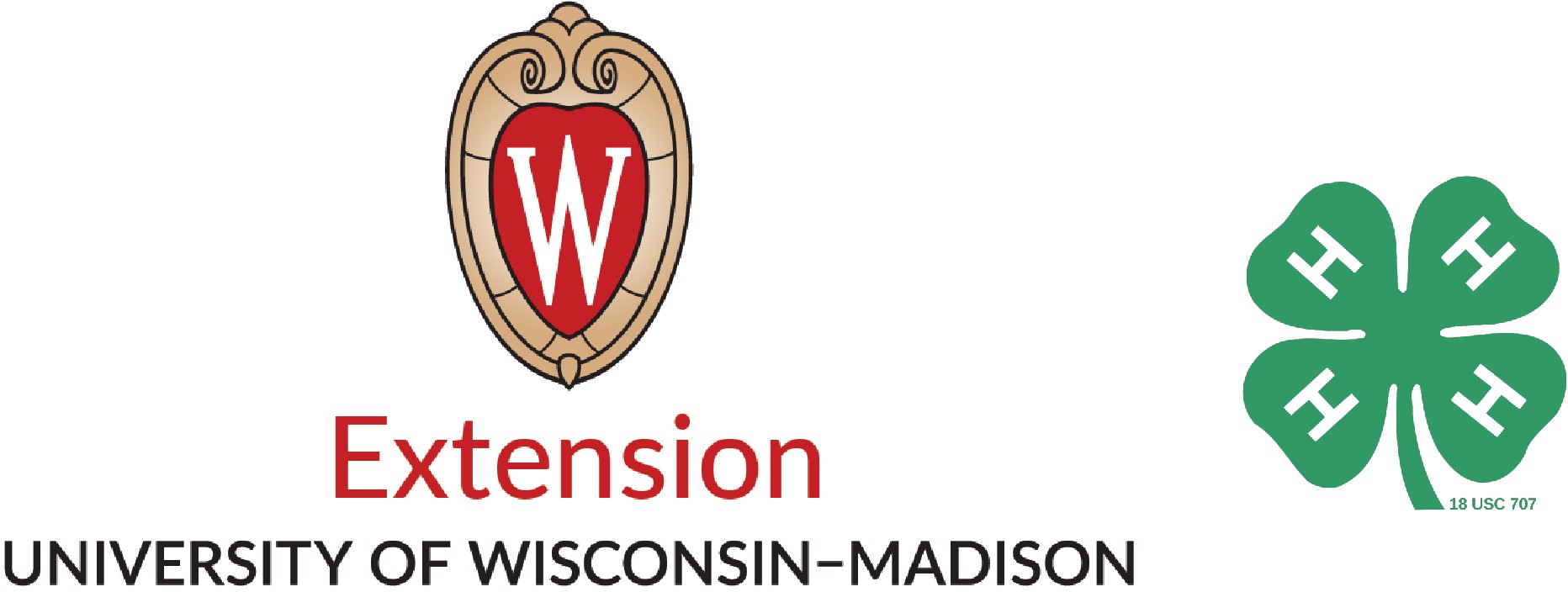 4-H Dog ProjectYear 	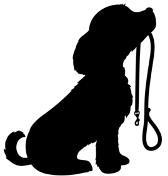 4-H Member’s Dog Project RecordName: 	Club: 	Grade: 		Number of years in Dog Project: You 	Dog 	Dog’s Name: 	Breed: 	Male 	Female 	Neutered 	Spayed 	Revised 10/2019LACROSSE COUNTY 4-H MEMBER PROJECT EVALUATION (MPE)PART ONE: To be completed at the beginning of the project year.Why did you take this project?List up to 4 goals for this project for this year. What would you like to do, to learn, to make, or to improve in your project?A.B.C.D.PART TWO: Complete during the project year as you finish each item/activity. Include all project-related activities such as training, project meetings, demonstrations, tours, exhibits at the county and state fair.PART THREE: To be completed at the end of the project year.Explain how/why you did/did not complete each of your goals this year. A.B.C.D.What new skills or knowledge did you learn this year (including tools, equipment, literature you have read)What were some of the problems you had with this project, and how did you cope with them?If you took a leadership role in your project what did you do? What did you teach? What did you learn?What are the most important things you learned from this project?Include some supporting documents such as a photo of you and your dog, judging score sheets, ribbons, other photos, etc.PROJECT PARTICIPATION SUMMARYFor each class taken, list a highlight of your class (new mastery of a skill/new equipment/improved time/placing). Indicate if you received a qualifying score.Obedience Class shown in this year:	Brace or Team Obedience Class shown in this year: 	Beginner Pre-Novice 	Pre-Novice A 	Pre-Novice B 	Novice 	Grad Novice 	Pre-Open 	Pre-Novice Brace 	Novice Brace 	Pre-Novice Team 	Novice Team 	Open	** 	I received a qualifying score 	Pre-Utility	Highlight: 	 	Utility**	I received a qualifying scoreHighlight:Rally Class shown in this year:	Showmanship Class shown in this year: 	Novice 	Intermediate 	Advanced 	Excellent 	Junior 	Intermediate 	Senior 	Masters	Highlight: 	**	I received a qualifying scoreHighlight:Agility Class shown in this year:	Standard Agility Class shown in this year: 	JTT A (On Leash) 	JTT B (Off Leash) 	JTT Advanced 	Tunnellers 	Standard A (1st year On Leash) 	Standard B (2nd year On Leash) 	Standard Novice (1st year Off Leash) 	Stan. Novice Advanced A (2nd year Off eash) 	Stan. Novice Advanced B (3+ years Off Leash)** 	I received a qualifying score	** 	I received a qualifying scoreHighlight: 		Highlight: 	Critter Hunt Class shown in this year:	Quiz Bowl participation: 	Instinct 	Pre-Novice 	Novice 	OpenHighlight: 	 	Attended weekly class to learn about dogs 	Newcomer Quiz Bowl Team 	Junior Quiz Bowl Team 	Senior Quiz Bowl TeamHighlight: 	PROJECT STORYWrite a story about your dog. Use additional pages if necessary. Some aspects of your story might include: what you have learned, special experiences, facts you have learned about the breed, comments from trainers and/or judges, etc.FINANCIAL RECORD Page 1 - Food and Vet Record:Brand of Dog Food  	Cost per bag/box/can $ 	Total cups fed per dayTotal cups fed per year (x 365) 		Total feed costs per year $	Food supplements given:Total amount fed per day 	Total amount fed per year 		Total supplement costs per year $	Total Feed Costs Per Year $	 Health & Immunization Record:(Include required inoculations, worming, any other veterinary, health care expenses)Total Health Care Costs $ 	FINANCIAL RECORD Page 2 - Equipment & Grooming Record:How often do you groom your dog?  	What equipment is used?    	What type of grooming is done?Does your dog’s coat require special grooming? If so, explain	 	Equipment:Check equipment you had at the start of the project year and write in any new items purchased during the year.TOTAL EQUIPMENT COSTS $  	Total Feed Costs	$  	Total Health Care Costs	$  	Total Equipment Costs	$  	TOTAL EXPENSES FOR PROJECT $  	Date:Item/ Activity  What did you doTime SpentFeeding Record:Type of Food(Check which applies)DrySemi-MoistMoist/CannedDateTreatment GivenCostRabiesDHLPPvCvDistemper/Hepatitis/Leptospirosis/Parainfluenza/Parvovirus/ CoronavirusBordetellaAnnual ExamOtherItemHadPurchasedCostCollar/LeashFood/Water BowlsKennel/CrateBrushes/CombsClippersToys